Kundernes anmeldelser af Sandhedens djævlekløerGennemsnitlig anmeldelse: 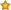 af frank (5. oktober 2011) "Sandhedens djævlekløer 228 sider Rune T. Kidde, 2011 Forlag: Modtryk Grigori Rasputin er vel kendt af navn af mange, men hvad var egentlig hans historie, hans tid og omgivelser? Kamæleonforfatteren Rune T. Kidde har taget på en farefuld rejse ind i Rasputins hjerne, fortæller hans historie og giver et fantastisk view set gennem Rasputins himmelblå, dybdeborende øjne. Denne mentale rejse giver et, til tider, uhyggeligt billede af vores hovedpersons selvopfattelse og forståelse af sin tid og omgivelser - en rejse der placerer læseren i et panorama af religiøst vanvid, mord, løgne og ukontrolleret begær. Men tag ikke fejl, Rune T. Kidde har læst på lektien, researchen er grundig, for derefter at blive kærligt behandlet af Kiddes mesterlige evner til at skrive i sit smukke fabulerende og blomstrende sprog. Under læsningen af Sandhedens djævlekløer opleves et nærvær med Rasputin, man kommer tæt på, samtidig med at sandheder løgne og harmoniens yderpunkter glider længere og længere fra hinanden. Det løber ikke af sporet for Rune T. Kidde, som holder læseren fast i et stærkt jerngreb, og fortæller en unik historie, åndeløst spændende, så velskrevet og smukt, at bogen er umulig at lægge fra sig. Bogen sluttes med et efterskrift, hvori Kidde trækker tråde fra sin historiske fabel til nutidens verden af løgne, spin, og hvor svært det som menneske er at finde og mærke sig selv i alt dette - måske en situation Grigori Rasputin også var i. Sandhedens djævlekløer kan ses i en sammenhæng med JULIUS AFSIND, Kiddes forrige roman, Kidde jagter det mentalt skæve og utæmmelige, og fanger det i alt sin fabulerende skønhed. Sandhedens djævlekløer anbefales kraftigt, ikke kun til læsere med interesse i Rasputin og hans tid, Kidde er ambisiøs, og kommer langt omkring, men det lykkes. Sandhedens djævlekløer indeholder meget mere end Grigori Rasputins historie, det er det en foruroligende og fartruende fabel kan og skal gøre. Anmeldt af Frank Brahe " 